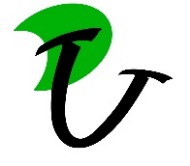 Médiathèque de VelauxParc des 4 tours13880 VELAUX 04.42.46.34.00mediatheque@mairie-de-velaux.fr  http://mediatheque-velaux.frRéabonnementInscriptionJe soussigné(e) :Nom : ………………………………………………………………………………………… Prénom(s) : …………………………………………………………………………………. Date de naissance : ……………………………………………………………………….. Sexe : Masculin     Féminin 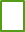 Adresse : ……………………………………………………………………………………. Code postal : …………………… Ville ……………………….................................. Téléphone : ………………………Courriel : ………………...…………………………….J'accepte les courriels d'informations concernant la programmation culturelle à la médiathèque En cochant cette case, vous reconnaissez avoir pris connaissance de notre politique de confidentialité sur les données à caractère privé* et acceptez l'utilisation de votre adresse email pour l'envoi d'actualités et informations relatives à la médiathèque de Velaux.Inscriptions VelauxiensLIVRES / CD AUDIO / DVDInscriptions Extérieurs LIVRES / CD AUDIO / DVD 8€Déclare avoir pris connaissance du guide du lecteur et m’engage à le respecter. Je me déclare responsable des documents empruntés.Fait à Velaux, le ……………………                                            Signature *REGLEMENTATION EUROPÉENNE – PROTECTION DES DONNÉES PERSONNELLES La Ville de Velaux collecte vos données à caractère personnel pour l’accomplissement de leurs missions d’accès à l’information et à la documentation (inscriptions, prêts, connexions internet, réservations, informations, avis et suggestions…) et de gestion interne de leurs services (établissement de statistiques) Les destinataires de ces données sont les agents de la médiathèque et des services informatiques de la Ville. Vos données sont conservées pour une durée maximale de 1 ans après la fin de l’inscription. Vous disposez d’un droit d’accès, de rectification ou d’effacement de vos données, de limitation ou d’opposition au traitement, du droit à la portabilité et du droit d’introduire une réclamation auprès de l’autorité de contrôle telle que la CNIL. Vous seul pouvez exercer ces droits sur vos propres données en écrivant à la Médiathèque de Velaux, Parc des 4 tours 13880 VELAUX ou sur mediatheque@mairie-de-velaux.fr ou auprès du Délégué à la Protection des Données de la Ville de Velaux sur dpo@mairie-de-velaux.fr